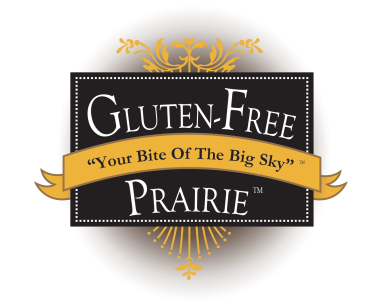 SIMPLY OUR BEST PANCAKESHeat lightly oiled griddle on medium/low heat for about 10 minBefore you start! NOTE: The secret to this recipe is NOT to over mix it.1 cup Gluten-Free Prairie Simply Wholesome All-Purpose Flour2 tablespoons pure cane sugar  (or sugar substitute)2 teaspoons baking powder1 teaspoon salt1 teaspoon vanilla extract1 cup milk (or milk substitute)1 beaten egg2 tablespoons vegetable or coconut oilBlend GFP flour, sugar, baking powder and salt in a medium bowl.In another bowl blend milk, egg and oil togetherMake a well in the center of the dry ingredients and pour in wet ingredientsUsing a whisk or wooden spoon, hand blend together just until smooth (do not use a mixer) NOTE: Batter will be very thinPour about ¼ cup (or less for silver dollar pancakes) onto griddle. Adjusting heat as you go, brown each side– turning only once for best results.Enjoy!More recipes at: www.glutenfreeprairie.com